QUESTÃO 01- Analise.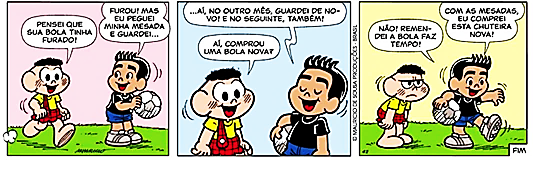 Qual a reação do Cascão no último quadrinho? Justifique.Ele ficou chateado pois seu amigo já havia remendado a bola e não lhe disse nada é por que ele guardou a massas e comprou uma chuteira nova.Analise a fala “Remendei a bola faz tempo.” E apresente as classes gramaticais das palavras.Verbo,pois exprime uma ação. QUESTÃO 02- Use I para Modo Indicativo, II para Modo Subjuntivo e III para Modo Imperativo:a) Espere (  I   ) um pouco, garoto.b) Não sejam (   III   ) teimosos!c) Gostaria (  II   ) de que todos fossem (  II  ) felizes.d) Devolvam (  III  ) tudo, nós lhes suplicamos.(  II  )e) Quando estiverdes ( III  ) com ele, resolvereis ( I  ) isso.QUESTAO 03 - Leia.PÃ, UMA DIVINDADE RURALDe acordo com a mitologia greco-romana, Pã ou Pan é o deus dos bosques e dos campos, dos rebanhos e dos pastores. Morava em grutas, vagava pelas montanhas e pelos vales e divertia-se caçando ou dirigindo as danças dasninfas (divindades dos rios, dos bosques, das florestas e dos campos). Amante da música, inventou a avena, uma flauta, que tocava exemplarmente.Pã era temido por todos aqueles que tinham que atravessar as matas durante a noite, pois as trevas e a solidão desses lugares predispunham as pessoas a medos e superstições.Por isso, os pavores desprovidos de causas aparentes eram atribuídos a Pã e chamados de pânico.Fonte: Thomas Bulfinch. O livro de ouro da mitologia.Rio de Janeiro: Ouro, 1967Em “(...) e a solidão desses lugares (...)”, a expressão em destaque” refere-se:a) às montanhas.b) aos vales.c) aos bosques.d) às matas.No trecho “De acordo com a mitologia greco-romana, Pã ou Pan é o deus dos bosques e dos campos, dos rebanhos e dos pastores.” A palavra destacada é;Substantivo;Adjetivo;Preposição;Conjunção;QUESTÃO 04- Compare estas duas frases:I- O pesquisador pretende estudar as plantas medicinais que existem naquela floresta.II- O pesquisador pretende estudar as plantas medicinais que existam naquela floresta.Em I, o verbo em destaque está no presente do indicativo; em II, no presente do subjuntivo. Explique adiferença de sentido que essas formas estabelecem entre as duas frases.Na I tem sentido de certeza, já na II tem sentido de dúvida ou incertezaQUESTÃO 05- Leia o trecho:Toda a gente dormia com a mulher do Jaqueira. Era só empurrar a porta. Se a mulher não abrialogo, Jaqueira ia abrir, bocejando e ameaçando:__Um dia eu mato o peste. Matou. Escondeu-se por detrás de um pau e descarregou a lazarina emno coração de um freguês. (São Bernardo, Graciliano Ramos)A forma verbal grifada:a) Está no pretérito, indicando uma ação durativa ou repetitiva que começa num passado mais distante e perdura ainda no momento em que se fala;b) Está no pretérito perfeito, indica um fato que aconteceu em um determinado momento no passado;c) Está no presente, indicando que a ação se dará num tempo futuro;d) Está no futuro, indicando que a ação se dará num tempo presente;Analise e responda as questões 06 e 07.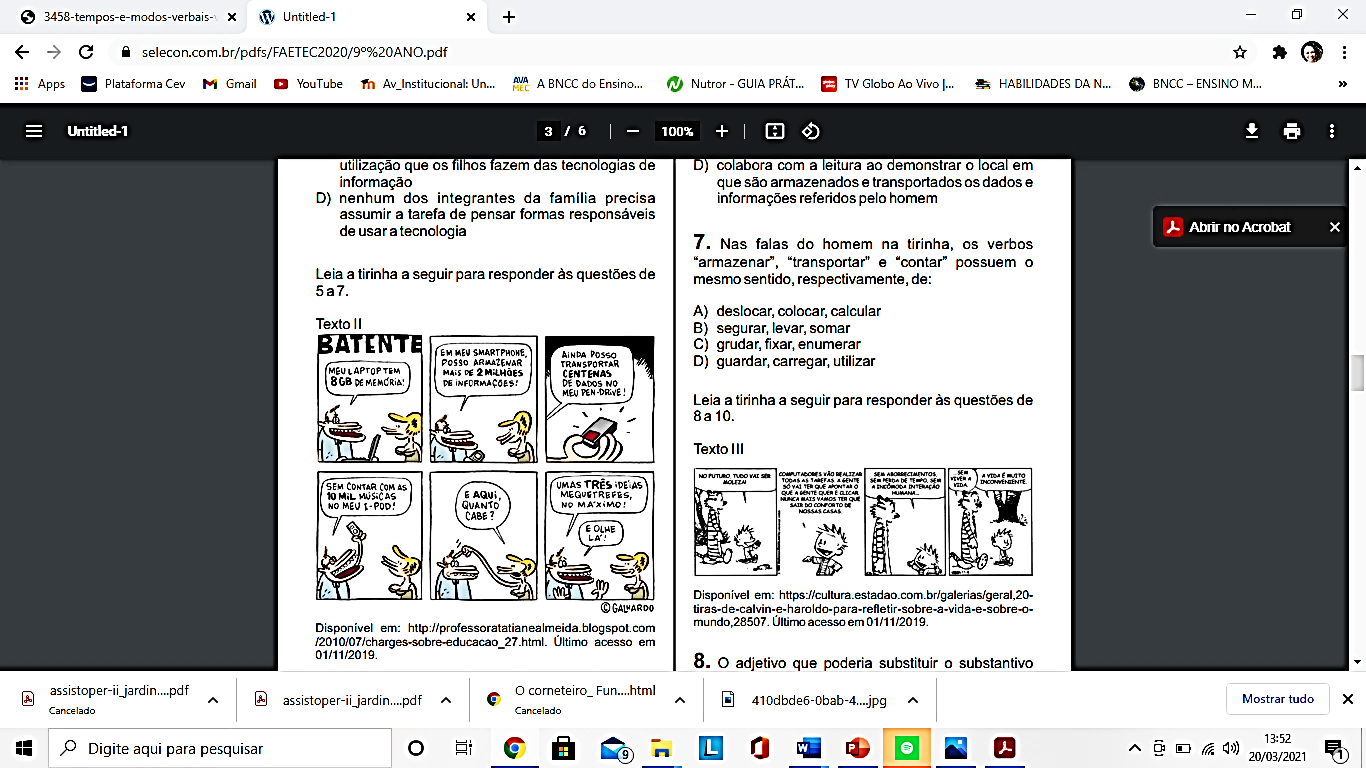 QUESTÃO 06-A tirinha faz uma crítica:a) à incapacidade dos aparelhos tecnológicos de armazenarem informações importantes.b) ao prejuízo para o uso da memória humana provocado pela dependência excessiva da tecnologiac) ao comprometimento das relações interpessoais causado pelo uso frequente de meios virtuais de comunicaçãod) à dificuldade que as pessoas apresentam atualmente no aprendizado da utilização de recursos tecnológicos e digitais
QUESTÃO 07- As palavras destacadas nos quadrinhos 4  e 5 são respectivamente:Numeral e substantivo;substantivo e adjetivo;Numeral e advérbio.Advérbio e preposição;QUESTÃO 08- Analise.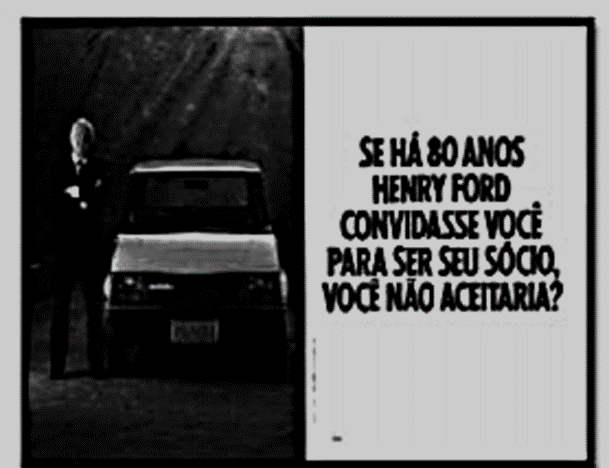 Identifique o verbo empregado no modo subjuntivo.Se há 80 anos.Em que tempo foi empregado o verbo no subjuntivo?No passadoc) No texto, há outro verbo. Identifique-o e escreva o tempo e modo em que foi conjugado.Aceitaria (aceitar) subjuntivo no futuro.QUESTÃO 09- Leia as afirmações a seguir e classifique-as como verdadeiras (V) ou falsas (F).a) Pronomes são palavras que acompanham ou substituem os nomes (substantivos) a fim de evitar repetição. (  V  )b) Todo adjetivo aceita flexão de gênero e número para concordar com o substantivo que modifica. (   F  )c) As palavras “para” e “em” são interjeições. (  V  )d) O verbo pôr pertence à segunda conjugação. (  V  )QUESTÃO 10 - Leia.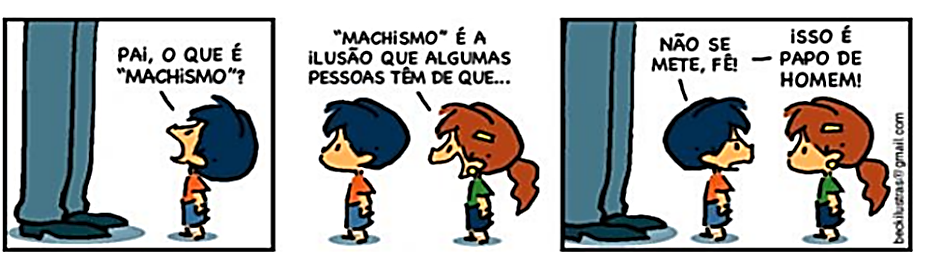 Leia as afirmações referentes à tirinha acima.I- A última frase da tirinha não possui verbo.II- As formas verbais empregadas no segundo quadrinho pertencem à terceira conjugação.III- O vocábulo “não”, empregado no último quadrinho, pertence à classe dos advérbios.IV- Foi empregado um pronome indefinido no segundo quadrinho.Assinale a opção que analisa corretamente as afirmações acima.a) Apenas I e II estão corretas.b) As afirmações III e IV estão incorretas.c) As afirmações I e IV estão corretas.d) As afirmações I e II estão incorretas.QUESTÃO BÔNUS (Sobre a tirinha) A amiga do Armandinho tentou explicá-lo o que é machismo, mas não conseguiu concluir a fala. De acordo com a atitude do menino, o que podemos concluir?É trata as mulheres com desigualdade e como se elas não consegui fazer mais do as coisas dentro de casa.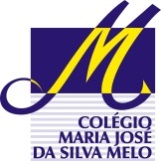 COLÉGIO MARIA JOSÉ DA SILVA MELOCOLÉGIO MARIA JOSÉ DA SILVA MELOCOLÉGIO MARIA JOSÉ DA SILVA MELOCOLÉGIO MARIA JOSÉ DA SILVA MELOQuantitativoSérie: 7º ANOProfessor: Silvilene AlvesData:  27 /03/2021Data:  27 /03/2021QualitativoSérie: 7º ANOProfessor: Silvilene AlvesData:  27 /03/2021Data:  27 /03/2021TrabalhosNome: Ana Isabelly Pereira Veras Nome: Ana Isabelly Pereira Veras Nome: Ana Isabelly Pereira Veras Nº 1TOTALVERIFICAÇÃO DA APRENDIZAGEM DE PORTUGUÊSVERIFICAÇÃO DA APRENDIZAGEM DE PORTUGUÊSVERIFICAÇÃO DA APRENDIZAGEM DE PORTUGUÊSVERIFICAÇÃO DA APRENDIZAGEM DE PORTUGUÊSVERIFICAÇÃO DA APRENDIZAGEM DE PORTUGUÊSVERIFICAÇÃO DA APRENDIZAGEM DE PORTUGUÊSVERIFICAÇÃO DA APRENDIZAGEM DE PORTUGUÊS